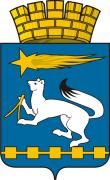 АДМИНИСТРАЦИЯ ГОРОДСКОГО ОКРУГА НИЖНЯЯ САЛДАП О С Т А Н О В Л Е Н И Е29.04.2020                	                                                                               № 218г. Нижняя СалдаВ соответствии со статьей 264.2 Бюджетного кодекса Российской Федерации, статьей 44 Положения о бюджетном процессе в городском округе Нижняя Салда, утвержденного решением Думы городского округа Нижняя Салда от 21.11.2013 № 30/3 «Об утверждении Положения                           о бюджетном процессе в городском округе Нижняя Салда» (с изменениями, внесенными решениями Думы городского округа Нижняя Салда                     от 18.06.2015 № 52/3, от 19.11.2015 № 57/9, от 17.11.2016 № 3/4), администрация городского округа Нижняя СалдаПОСТАНОВЛЯЕТ:1. Утвердить отчет об исполнении бюджета городского округа Нижняя Салда за первый квартал 2020 года (приложения № 1 - 9):         по доходам в сумме 101 454 973,31 рублей;          по расходам в сумме 142 904 479,02 рублей;         бюджетные ассигнования резервного фонда использованы в сумме        3 262 031,66 рублей.          2. Начальнику Финансового управления администрации городского округа Нижняя Салда Полятыкиной О.П. в срок до 30 апреля 2020 года предоставить отчет об исполнении бюджета городского округа Нижняя Салда за первый квартал 2020 года с приложениями и информацию о результатах внутреннего финансового контроля за первый квартал 2020 года                                           в Контрольно-ревизионную комиссию городского округа Нижняя Салда         и в Думу городского округа Нижняя Салда.3. Принять к сведению, что за первый квартал 2020 года численность муниципальных служащих, входящих в структуру администрации городского округа Нижняя Салда и работников муниципальных учреждений городского округа Нижняя Салда составила 618 человек, фактические затраты на их денежное содержание (заработную плату) составили          58 695 900,00 рублей.4. Опубликовать настоящее постановление в газете «Городской вестник плюс» и разместить на официальном сайте администрации городского округа Нижняя Салда.5. Контроль за исполнением настоящего постановления возложить       на заместителя главы администрации городского округа Нижняя Салда            Зуеву Л.В.Глава городского округаНижняя Салда                                                                                     А.А. МатвеевОб утверждении отчета об исполнении бюджета городского округа Нижняя Салда за первый квартал 2020 года